Зарегистрировано в Минюсте России 5 апреля 2013 г. N 28017МИНИСТЕРСТВО ЗДРАВООХРАНЕНИЯ РОССИЙСКОЙ ФЕДЕРАЦИИПРИКАЗот 29 декабря 2012 г. N 1691нОБ УТВЕРЖДЕНИИ СТАНДАРТАСПЕЦИАЛИЗИРОВАННОЙ МЕДИЦИНСКОЙ ПОМОЩИ ДЕТЯМ ПРИ СПИНАЛЬНЫХМЫШЕЧНЫХ АТРОФИЯХВ соответствии со статьей 37 Федерального закона от 21 ноября 2011 г. N 323-ФЗ "Об основах охраны здоровья граждан в Российской Федерации" (Собрание законодательства Российской Федерации, 2011, N 48, ст. 6724; 2012, N 26, ст. 3442, 3446) приказываю:Утвердить стандарт специализированной медицинской помощи детям при спинальных мышечных атрофиях согласно приложению.МинистрВ.И.СКВОРЦОВАПриложениек приказу Министерства здравоохраненияРоссийской Федерацииот 29 декабря 2012 г. N 1691нСТАНДАРТСПЕЦИАЛИЗИРОВАННОЙ МЕДИЦИНСКОЙ ПОМОЩИ ДЕТЯМ ПРИ СПИНАЛЬНЫХМЫШЕЧНЫХ АТРОФИЯХКатегория возрастная: детиПол: любойФаза: любаяСтадия: любаяОсложнения: без осложненийВид медицинской помощи: специализированная медицинская помощьУсловия оказания медицинской помощи: стационарноФорма оказания медицинской помощи: плановаяСредние сроки лечения (количество дней): 21Код по МКБ X <*>Нозологические единицы                            G12.0  Детская спинальная мышечная атрофия,                                   I тип [Верднига-Гоффмана]                            G12.1  Другие наследственные спинальные                                   мышечные атрофии                            G12.2  Болезнь двигательного неврона                            G12.8  Другие спинальные мышечные атрофии                                   и родственные синдромы                            G12.9  Спинальная мышечная атрофия неуточненная1. Медицинские мероприятия для диагностики заболевания, состояния--------------------------------<1> Вероятность предоставления медицинских услуг или назначения лекарственных препаратов для медицинского применения (медицинских изделий), включенных в стандарт медицинской помощи, которая может принимать значения от 0 до 1, где 1 означает, что данное мероприятие проводится 100% пациентов, соответствующих данной модели, а цифры менее 1 - указанному в стандарте медицинской помощи проценту пациентов, имеющих соответствующие медицинские показания.2. Медицинские услуги для лечения заболевания, состояния и контроля за лечением3. Перечень лекарственных препаратов для медицинского применения, зарегистрированных на территории Российской Федерации, с указанием средних суточных и курсовых доз4. Виды лечебного питания, включая специализированные продукты лечебного питания--------------------------------<*> Международная статистическая классификация болезней и проблем, связанных со здоровьем, X пересмотра.<**> Международное непатентованное или химическое наименование лекарственного препарата, а в случаях их отсутствия - торговое наименование лекарственного препарата.<***> Средняя суточная доза.<****> Средняя курсовая доза.Примечания:1. Лекарственные препараты для медицинского применения, зарегистрированные на территории Российской Федерации, назначаются в соответствии с инструкцией по применению лекарственного препарата для медицинского применения и фармакотерапевтической группой по анатомо-терапевтическо-химической классификации, рекомендованной Всемирной организацией здравоохранения, а также с учетом способа введения и применения лекарственного препарата. При назначении лекарственных препаратов для медицинского применения детям доза определяется с учетом массы тела, возраста в соответствии с инструкцией по применению лекарственного препарата для медицинского применения.2. Назначение и применение лекарственных препаратов для медицинского применения, медицинских изделий и специализированных продуктов лечебного питания, не входящих в стандарт медицинской помощи, допускаются в случае наличия медицинских показаний (индивидуальной непереносимости, по жизненным показаниям) по решению врачебной комиссии (часть 5 статьи 37 Федерального закона от 21.11.2011 N 323-ФЗ "Об основах охраны здоровья граждан в Российской Федерации" (Собрание законодательства Российской Федерации, 28.11.2011, N 48, ст. 6724; 25.06.2012, N 26, ст. 3442)).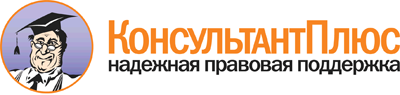  Приказ Минздрава России от 29.12.2012 N 1691н
"Об утверждении стандарта специализированной медицинской помощи детям при спинальных мышечных атрофиях"
(Зарегистрировано в Минюсте России 05.04.2013 N 28017) Документ предоставлен КонсультантПлюс

www.consultant.ru 

Дата сохранения: 21.07.2017 
 Прием (осмотр, консультация) врача-специалиста                           Прием (осмотр, консультация) врача-специалиста                           Прием (осмотр, консультация) врача-специалиста                           Прием (осмотр, консультация) врача-специалиста                                 Код        медицинской      услуги      Наименование медицинской           услуги            Усредненный      показатель       частоты      предоставления <1> Усредненный  показатель    кратности   применения  B01.006.001    Прием (осмотр,            консультация) врача-      генетика первичный        0,6             1            B01.015.003    Прием (осмотр,            консультация) врача-      детского кардиолога       первичный                 0,3             1            B01.023.001    Прием (осмотр,            консультация) врача-      невролога первичный       1               1            B01.029.001    Прием (осмотр,            консультация) врача-      офтальмолога первичный    0,6             1            B01.031.001    Прием (осмотр,            консультация) врача-      педиатра первичный        0,6             1            B01.050.001    Прием (осмотр,            консультация) врача -     травматолога-ортопеда     первичный                 0,6             1            Лабораторные методы исследования                                         Лабораторные методы исследования                                         Лабораторные методы исследования                                         Лабораторные методы исследования                                               Код        медицинской      услуги      Наименование медицинской           услуги            Усредненный      показатель       частоты      предоставления  Усредненный  показатель    кратности   применения  A08.02.001     Морфологическое           исследование препарата    мышечной ткани            0,3             1            A09.05.039     Исследование уровня       лактатдегидрогеназы в     крови                     0,9             1            A09.05.043     Исследование уровня       креатинкиназы в крови     1               1            A09.05.054     Исследование уровня       сывороточных              иммуноглобулинов в крови  0,3             1            A09.05.074     Исследование уровня       циркулирующих иммунных    комплексов в крови        0,3             1            A09.05.099     Исследование уровня       аминокислотного состава и концентрации аминокислот вкрови                     0,05            1            A09.05.207     Исследование уровня       молочной кислоты в крови  0,05            1            A09.05.208     Исследование уровня       пировиноградной кислоты в крови                     0,05            1            A09.07.003     Микроскопическое          исследование отделяемого  из ротоглотки             0,1             1            A09.07.004     Исследование отделяемого  из полости рта на         чувствительность к        антибактериальным и       противогрибковым          препаратам                0,1             1            A09.09.001     Микроскопическое          исследование нативного и  окрашенного препарата     мокроты                   0,1             1            A09.19.002     Исследование кала на      гельминты                 1               1            A09.19.009     Исследование кала на      простейшие и яйца         гельминтов                1               1            A12.05.013     Цитогенетическое          исследование (кариотип)   0,3             1            A12.05.056     Идентификация генов       0,5             1            A12.06.019     Исследование ревматоидных факторов в крови          0,3             1            A12.22.005     Проведение                глюкозотолерантного теста 0,05            1            B03.016.003    Общий (клинический) анализкрови развернутый         1               1            B03.016.004    Анализ крови биохимическийобщетерапевтический       1               1            B03.016.006    Анализ мочи общий         1               1            Инструментальные методы исследования                                     Инструментальные методы исследования                                     Инструментальные методы исследования                                     Инструментальные методы исследования                                           Код        медицинской      услуги      Наименование медицинской           услуги            Усредненный      показатель       частоты      предоставления  Усредненный  показатель    кратности   применения  A05.02.001.001 Электромиография          игольчатая                0,8             1            A05.02.001.002 Электромиография накожная одной анатомической зоны  0,8             1            A05.02.001.003 Электронейромиография     стимуляционная одного     нерва                     0,8             1            A05.02.001.011 Электронейромиография     игольчатами электродами   (один нерв)               0,8             1            A05.10.006     Регистрация               электрокардиограммы       0,9             1            A05.23.009.010 Магнитно-резонансная      томография спинного мозга (один отдел)              0,2             1            Прием (осмотр, консультация) и наблюдение врача-специалиста              Прием (осмотр, консультация) и наблюдение врача-специалиста              Прием (осмотр, консультация) и наблюдение врача-специалиста              Прием (осмотр, консультация) и наблюдение врача-специалиста                   Код       медицинской      услуги     Наименование медицинской            услуги             Усредненный      показатель       частоты      предоставления  Усредненный  показатель    кратности   применения  B01.006.002   Прием (осмотр,             консультация) врача-       генетика повторный         0,3             1            B01.020.001   Прием (осмотр,             консультация) врача по     лечебной физкультуре       0,2             1            B01.023.003   Ежедневный осмотр врачом-  неврологом с наблюдением и уходом среднего и младшего медицинского персонала в   отделении стационара       1               20           B01.031.002   Прием (осмотр,             консультация) врача-       педиатра повторный         0,5             2            B01.050.002   Прием (осмотр,             консультация) врача -      травматолога-ортопеда      повторный                  0,5             1            B01.054.001   Осмотр (консультация)      врача-физиотерапевта       0,4             1            Лабораторные методы исследования                                         Лабораторные методы исследования                                         Лабораторные методы исследования                                         Лабораторные методы исследования                                              Код       медицинской      услуги     Наименование медицинской            услуги             Усредненный      показатель       частоты      предоставления  Усредненный  показатель    кратности   применения  A09.05.039    Исследование уровня        лактатдегидрогеназы в      крови                      0,1             1            A09.05.041    Исследование уровня        аспартат-трансаминазы в    крови                      0,1             1            A09.05.042    Исследование уровня        аланин-трансаминазы в      крови                      0,1             1            A09.05.043    Исследование уровня        креатинкиназы в крови      0,4             1            B03.016.003   Общий (клинический) анализ крови развернутый          1               3            B03.016.004   Анализ крови биохимический общетерапевтический        1               1            B03.016.006   Анализ мочи общий          1               3            Инструментальные методы исследования                                     Инструментальные методы исследования                                     Инструментальные методы исследования                                     Инструментальные методы исследования                                          Код       медицинской      услуги     Наименование медицинской            услуги             Усредненный      показатель       частоты      предоставления  Усредненный  показатель    кратности   применения  A04.10.002    Эхокардиография            0,2             1            A05.02.001.001Электромиография           игольчатая                 0,8             1            A05.02.001.002Электромиография накожная  одной анатомической зоны   0,8             1            A05.02.001.003Электронейромиография      стимуляционная одного      нерва                      0,8             1            A05.02.001.011Электронейромиография      игольчатами электродами    (один нерв)                0,8             1            A05.10.008.001Холтеровское               мониторирование сердечного ритма (ХМ-ЭКГ)             0,05            1            A06.03.018    Рентгенография             позвоночника, специальные  исследования и проекции    0,2             1            A06.03.019    Рентгенография             позвоночника в динамике    0,2             1            A06.03.020    Рентгенография             позвоночника, вертикальная 0,1             1            B03.037.001   Функциональное             тестирование легких        0,2             1            Немедикаментозные методы профилактики, лечения и медицинской реабилитацииНемедикаментозные методы профилактики, лечения и медицинской реабилитацииНемедикаментозные методы профилактики, лечения и медицинской реабилитацииНемедикаментозные методы профилактики, лечения и медицинской реабилитации     Код       медицинской      услуги     Наименование медицинской            услуги             Усредненный      показатель       частоты      предоставления  Усредненный  показатель    кратности   применения  A19.30.002    Упражнения для укрепления  мышц диафрагмы             0,5             10           A19.30.004    Лечебная гимнастика при    заболеваниях и травмах     центральной нервной        системы у детей            1               10           A20.09.001    Респираторная терапия      0,1             1            A21.24.004    Массаж при заболеваниях    периферической нервной     системы                    0,5             10            Код      Анатомо-        терапевтическо-      химическая        классификация    Наименование лекарственногопрепарата <**> Усредненный    показатель     частоты    предоставления Единицы измерения ССД <***> СКД  <****>A02ABСоединения алюминия0,4           Алюминия      фосфат        мг       40,16401,6 A11CAВитамин A          1             Ретинол       МЕ       5000 105000A11DAВитамин B1         0,4           Кокарбоксилазамг       50   1050  A11GAАскорбиновая       кислота (витамин C)1             Аскорбиновая  кислота       мг       50   1050  A11HAДругие витаминные  препараты          1             Витамин E     мг       100  2100  A14AAПиридоксин    мг       30   630   Производные        андростана         0,5           Метандиенон   мг       5    75    A14ABПроизводные эстрена1             Нандролон     мг       50   50    A16AAАминокислоты и их  производные        1             Левокарнитин  мг       500  10500 B05XAРастворы           электролитов       0,4           Магния сульфатмг       475  7125  B06ABПрочие             гематологические   средства           0,4           Актовегин     мг       600  12600 C01EBДругие препараты   для лечения        заболеваний сердца 0,8           Инозин        мг       200  4200  C05CAБиофлавоноиды      0,4           Аскорбиновая  кислота +     Рутозид       мг       100 +100  1000 +1000  C09AAИнгибиторы АПФ     0,1           Каптоприл     мг       100  2100  Эналаприлат   мг       40   840   C10ADНикотиновая кислотаи ее производные   0,8           Никотиновая   кислота       мг       300  6300  D11AXПрочие             дерматологические  препараты          0,9           Солкосерил    мл       4    84    H02ABГлюкокортикоиды    0,2           Преднизолон   мг       30   450   N06BXДругие             психостимуляторы и ноотропные         препараты          1             Гопантеновая  кислота       мг       2000 42000 Мозга крупногорогатого скотагидролизат    мл       4    60    Пирацетам     мг       600  12600 N06DAАнтихолинэстеразныесредства           0,8           Галантамин    мл       3    63    N07AXДругие             парасимпатомиметики0,8           Холина        альфосцерат   мг       1200 25200 N07CAПрепараты для      устранения         головокружения     0,4           Циннаризин    мг       50   1050  S01ECИнгибиторы         карбоангидразы     0,4           Ацетазоламид  мг       250  3000  Наименование вида лечебного питания  Усредненный показатель   частоты предоставления  КоличествоЖидкая специальная молочная смесь   для вскармливания недоношенных и    маловесных детей                    0,1                      21        Основной вариант стандартной диеты  0,9                      21        